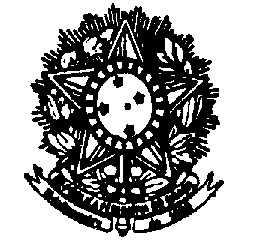 SERVIÇO PÚBLICO FEDERALMINISTÉRIO DA EDUCAÇÃOUNIVERSIDADE FEDERAL FLUMINENSEFACULDADE DE NUTRIÇÃO EMÍLIA DE JESUS FERREIROAo décimo quarto dia, do mês de fevereiro, do ano de dois mil e dezenove às 9h 30 min, reuniram-se no auditório, os seguintes professores: Amina Chain Costa, Camila Maranha, Daniele Mendonça, Enilce Sally, Luiz Antonio dos Anjos, Maria das Graças Medeiros, Maristela Soares Lourenço, Patrícia Camacho, Roseane Moreira Sampaio Barbosa, Katia Ayres e Vivian Wahrlich. Professora substituta: Nathalia de Almeida. Foram justificadas as seguintes ausências: Ana Beatriz Siqueira (férias), Daniele Bastos (férias), Patricia Henriques (férias), e Silvia Pereira (férias). A reunião teve como pontos de Pauta: 1. Aprovação da ata de dezembro; 2. Criação de Comitê Gestor do Laboratório Multiusuário de Avaliação da Composição Corporal (LAMACC) pelas profs. Amina e Vivian; 3. Banca de monitoria MNS 2019; 4. Deliberação para o afastamento do país professora Camila Maranha. 5. Aprovação e entrega dos RAD’s. Os Informes foram: 1. Novo secretário para pós-graduação 2. Seleção simplificada para professor substituto (área alimentação coletiva); 3. Confirmação dos professores externos da banca para concurso para professor efetivo (área alimentação coletiva):  4. Confirmação de Comissões 2019; 5. Instalação do ponto eletrônico; 6. Flexibilização da jornada de trabalho dos funcionários técnico administrativos (TA); 7. Saída da funcionária Adriana Arrojado para a PROGRAD; 8. Divisão da sala 413; 9. Entrega comprovantes 2018, diários de 2018 e plano de trabalho de 2019; 10. Demais informes pelos professores. A prof. Amina iniciou a reunião com o primeiro ponto de pauta e a ata de dezembro foi aprovada. No segundo ponto de pauta foi aprovada a criação do Comitê Gestor do Laboratório Multiusuário de Avaliação da Composição Corporal (LAMACC), com apresentação dos membros que farão parte deste comitê: Professores: Vivian Wahrlich (PPG Ciências da Nutrição), Edna Yokoo (PPG Saúde Coletiva), Pedro Paulo (PPG em Ciências Biomédicas), Milena (PPG em Ciências Cardiovasculares), Amina Chain (Faculdade de Nutrição). No terceiro ponto de pauta foram decididas as bancas de monitoria (quadro em anexo) e no quarto ponto de pauta o colegiado aprovou o afastamento do país da professora Camila Maranha para participar de uma reunião do grupo “Governance, Ethics, and Conflicts of Interest in Public Health: GECI-PH network” que acontecerá nos dias 25 a 27 de março de 2019, em Beirute, no Líbano. No ultimo ponto de pauta, os RAD’s foram aprovados e entregues pelos docentes. Encerrados os pontos de pauta, a professora Amina iniciou os informes. No primeiro deles foi informado ao colegiado a chegada do novo secretário da pós graduação, o Rodrigo. O Segundo informe foi em relação à informações do processo de seleção simplificada para professor substituto, que após o encerramento das inscrições teve 6 deferimentos. O terceiro informe foi a confirmação da Banca para concurso para professor efetivo (área alimentação coletiva), sendo composta pelos membros titulares externos Luciléia Colares (UFRJ), Fabiana Kramer (UERJ), Rosa Sá (UFRJ). Ainda em relação ao concurso, a professora Amina informou que a professora Daniele Bastos retirou o título de doutor em ciências no momento do cadastro do sistema. O motivo foi a abrangência muito grande desse título, o que poderia trazer problemas no deferimento das inscrições. No quarto informe foram confirmadas as participações em comissões e representações para o ano de 2019 (quadro em anexo).  No quinto e sexto informe foi avisado que a instalação do ponto eletrônico está prevista para maio do corrente ano mas que de acordo com informações da direção não há nada decidido sobre a flexibilização da carga horária dos TAs. O sétimo ponto tratou da saída servidora Adriana para a PROGRAD e de acordo com o que foi passado no colegiado de unidade, a servidora Adriana continua lotada na faculdade de Nutrição mas está cedida com função gratificada na PROGRAD. O colegiado de unidade votou pelo não encaminhamento do processo de remoção da servidora por enquanto. No oitavo ponto foi comunicada a divisão da sala 413 entre o CECANE e o CERESAN. Foi levantada a questão da sala 414 pois a mesma ficou como demanda de ampliação do LANUFF e essa solicitação não havia ainda sido apresentada em Colegiado de Unidade. O nono ponto de pauta tratou da entrega dos comprovantes, diários e planos de trabalho.  A secretária do MNS recebeu daqueles que tinham levado impresso e os demais professores se comprometeram a deixar salvo uma pasta com esses comprovantes no computador do MNS. Nos demais informes dados pelos outros professores do colegiado, o professor Luiz comunicou que estará envolvido no treinamento geral de antropometria do ENANI que ocorrerá nos dias 11, 12, 13 e 14 de março em Belo Horizonte. A professora Vivian irá ministrar o treinamento nesses mesmos dias no Rio de Janeiro. O professor Luiz também informou que estará envolvido no ENANI até o fim do ano nas 2ª e 4ª feiras para reuniões e informou sobre a aula inaugural da pós graduação no dia 22/03 às 11h, e solicitou ampla divulgação entre os alunos da graduação. A professora Maristela informou da ocorrência da formatura do segundo semestre de 2018 com 16 alunos na sexta feira 15/02 às 19h no campus da Praia Vermelha. Também elogiou a professora Nathalia pelas aulas ministradas no semestre. A professora Nathalia informou que ocorreu a 1ª reunião da comissão organizadora do simpósio da faculdade e que o mesmo ocorrerá nos dias 01 e 02 de outubro no auditório de Geociências no campus da Praia Vermelha. O tema proposto será “Alimentação, nutrição e os objetivos do desenvolvimento sustentável”. A Professora Enilce falou sobre a ocorrência do Fórum de saúde de Niterói com a presença de diversos funcionários da UFF/ HUAP/ FMS e estudantes para discussão sobre a implementação da política de saúde de Niterói. A Professora Patricia Camacho falou que o projeto do CECANE está tramitando para iniciar em breve. Falou também sobre o TEAR, o qual está na coordenação. A Professora Luciene falou que um projeto de sua colaboração foi aprovado no edital de obesidade do CNPQ. O Professor Luiz falou que teve o projeto intitulado “Centro de Estudos Translacionais sobre Obesidade e Comorbidades associadas envolvendo a Composição Corporal, Balanço Energético e Interações Genéticas” aprovado no edital da Faperj para instituições sediadas. Esse projeto tem como colaboradores as professoras Vivian e Amina. Outro projeto intitulado “Validação de equação de predição da taxa metabólica basal em amostra de adultos nas diferentes regiões brasileiras” foi aprovado no edital Universal do CNPQ também com colaboração das professoras Vivian e Amina. A Professora Amina falou da transferência de um computador para o laboratório de informática com as seguintes informações: Torre (patrimônio 520804) e monitor (patrimônio 519394). O mesmo só funcionava com cabo de internet e não tinha conexão sem fio, sendo pouco utilizado na sala 404. Não tendo mais nada a tratar foi dada por encerrada a reunião da qual eu, profa. Amina Chain, lavrei a presente ata. 